PONAVLJANJE IN UTRJEVANJE(DOP. POUK, 10. 4.)Read Anja's text about her timetable. Complete the timetable.Preberi Anjino besedilo o njenem urniku. Dopolni urnik.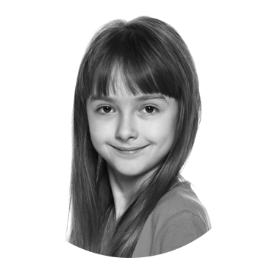                                                    Monday          Tuesday     Wednesday       Thursday        Friday               8:15-9:00	                                                 Science		                  Slovene             9:15-10:00	  Science	  Art	             PE	         Science	      English           10:15-11:00	  Maths	                       Maths	         Slovene	           11:05-11:50	 Slovene           Maths            	                      Slovene	           PE           11:55-12:40   Social Studies	   PE	               	    Social Studies                                13:00-13:45	      HE                                                                 MusicMy favourite school subject is English. We have English three times a week, on Mondays, Wednesdays and on Fridays. I like English because I think it's useful to learn another language. I also enjoy Social Studies because the lessons are fun. We have Social Studies three times a week on Mondays, Thursdays and Fridays. I also like Maths, I'm good at  numbers. We have Maths four times a week, on Mondays, Tuesdays, Wednesdays and Thursdays. I also enjoy Slovene because I like reading. We have Slovene five times a week, once on Mondays, Wednesdays and Fridays, and twice on Thursdays. I quite like Art as well. We have two lessons of Art on Tuesdays. I don't like Music very much, because I'm not good at singing. We have Music twice a week: on Tuesdays and on Thursdays. We have PE three times a week, on Tuesdays, Wednesdays and twice on Fridays.Look at the picture. Name the places.Oglej si sliko. Poimenuj prostore.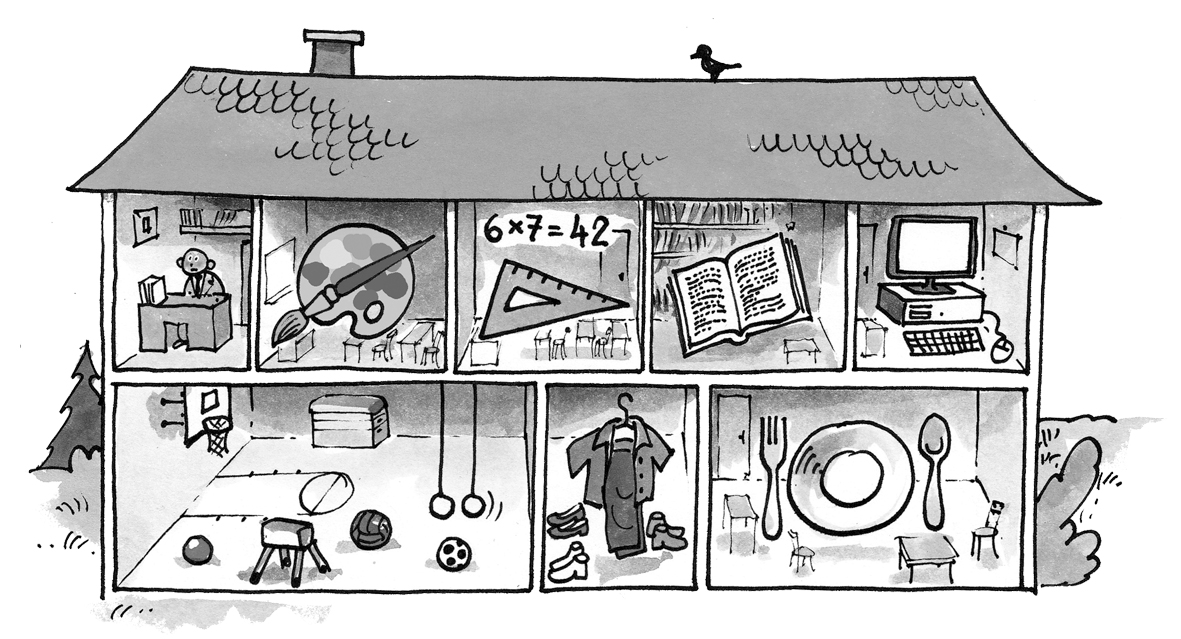 Poimenuj živali.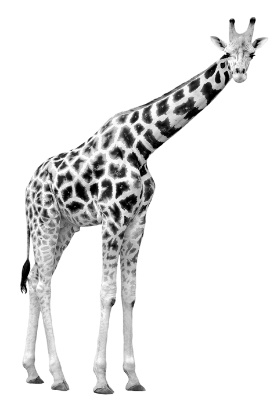 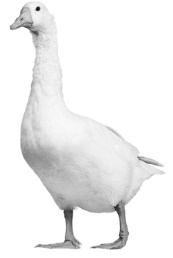 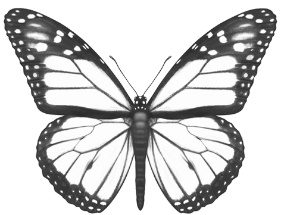 A                                                         B                                                   C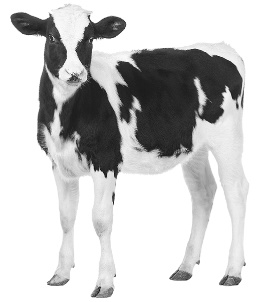 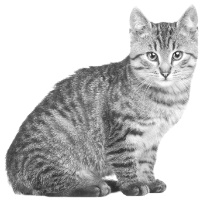 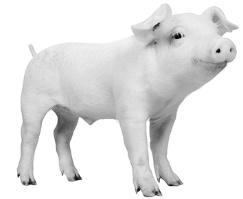 Read the text and write the names of the places into the map.Preberi besedilo in na zemljevid vpiši imena stavb.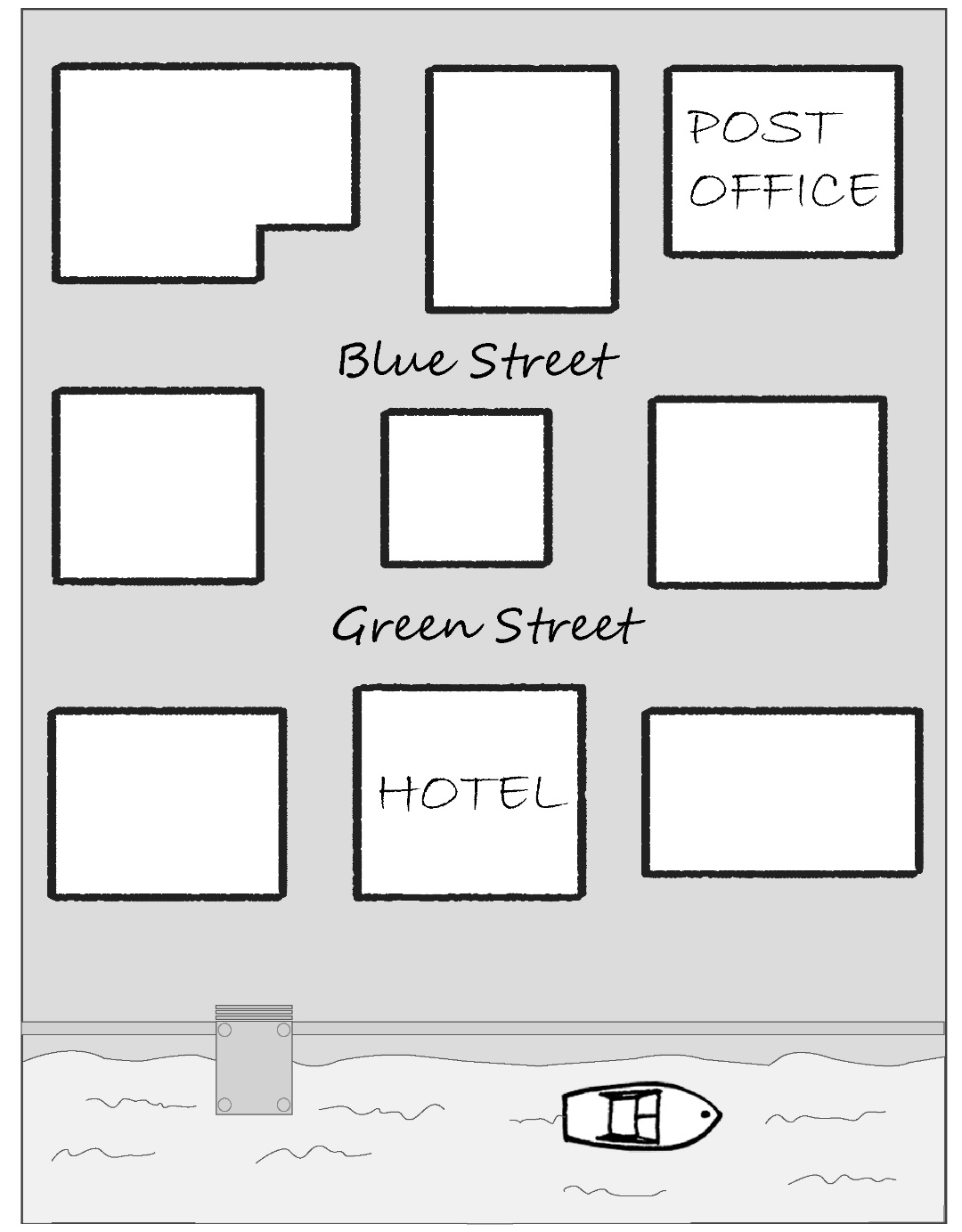 There is a hotel on the Green Street next to the river. Next to the hotel, on the right, there is a restaurant. There's also a cinema on Green Street. There's also a church opposite to the hotel. Next to the church, on the left side there is a toy shop. Between the restaurant and the post office there is a school. In Blue Street there is a pet shop between the hospital and the post office.                           